ПРВИ    ПИСМЕНИЗАДАТАК(Прилагођен)1.Напишисловима  бројеве:а)  8550;_______________________________________________________________________  б)  22 500 .________________________________________________________________________2.Поређај редом  бројеве  од  најмањег ка највећем:23 000,   3000,   390,  1 300 ,  360,    13 000   и   30 000_________ , ________ , __________, __________ , __________ , _________ И __________3. Израчунај:  а)         2  500        б)          55000                        +  3  000                –    2 0004.  Два камиона су довезла гвожђе. Први 21 000 килограм,  а други 8000килограма.                Колико килограма  гвожђа су довезла оба камиона заједно?_____________________________________________________________5.Дужина две  реке  је  65 000 метара.Дужина прве 30 000 метара . 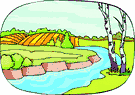 Колика је дужина друге  реке?_____________________________________________________________